ПАСПОРТ Грачевского муниципального района 2016 год1. Общие сведения о муниципальном образовании  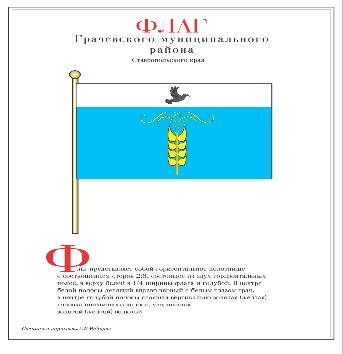 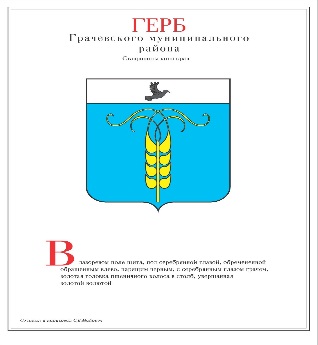 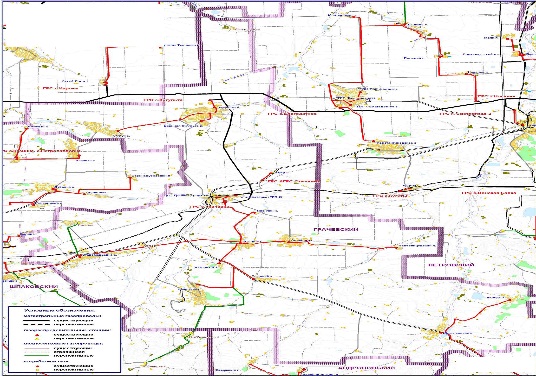 КРАТКАЯ ИСТОРИЧЕСКАЯ СПРАВКАУказом Президиума Верховного Совета РСФСР от 11 декабря 1970 года в центральной части Ставропольского края в 1970 году из хозяйств Шпаковского и Александровского районов был образован Грачевский район. Дата утверждения современной черты района - 11 декабря 1970 года, 01.12.2003 №45-КЗВ состав района входят 16 населенных пунктов объединенных в 8 муниципальных образований с административным центром село Грачевка. Район граничит с Труновским, Петровским, Александровским, Андроповским и Шпаковским районами. Здесь проходит автотрасса и железнодорожная ветка Стврополь-Элиста.Дата возникновения сел относится к XVIII-XIX векам. Первыми поселенцами были казаки. Затем села пополнялись переселенцами из Курской, Рязанской, Орловской, Воронежской губерний.В 30-е годы в селах района образовались коллективные хозяйства. Менялась жизнь, благоустраивался быт, умножалось общественное добро и достаток в домах колхозников и рабочих.Тяжким испытанием для жителей сел района, как и для всего Советского Союза, стала Великая Отечественная война.Из сел района ушли на защиту Родины 12,5 тысяч человек.Более 5 тысяч человек, не вернувшихся с полей сражений, занесены в районную Книгу памяти, двое жителей района удостоены звания Героя Советского Союза: Минаенко Иван Алексеевич, Никитин Василий Егорович.С честью приняли эстафету любви к Родине молодежь сегодняшнего поколения, не роняет знамя патриотизма и преданности отчизне. Достойно выполняли воинский долг воины-афганцы, ребята, проходившие службу в Чеченской республике. Вечно в памяти грачевцев останутся имена Амалицкого Геннадия, Абонеева Александра, Акинина Василия, Зеленского Владимира, не вернувшихся из Афганистана, Неудачина Александра, Воробьева Сергея, погибших в Чечне.В районе 54 памятника , из них 27 – Воинам Славы. В дни торжеств и всенародных праздников грачевцы приносят сюда цветы, с благодарностью вспоминают защитников Родины и тех, кто ковал Победу в тылу и благодаря чьим усилиям было восстановлено разрушенное хозяйство.За период с 1971 по 1991 годы в районе быстрыми темпами развивалась инфраструктура: строились школы, детские сады, дошкольные учреждения, Дома культуры, новые жилые дома, объекты коммунального хозяйства. В районе проживают представители 59 национальностей, 75,95 % составляют русские. Ведущей отраслью экономики района является сельское хозяйство. В районе имеются предприятия торговли, общественного питания.Главным богатством во все времена были и остаются люди. Не покладая рук трудятся земледельцы, механизаторы, рабочие промышленных предприятий, педагоги, медицинские работники, газовики, связисты, преображая облик района. Грачевская земля всегда славилась своими тружениками. Сотни грачевцев за трудовую доблесть награждены орденами и медалями, 5 из них- орденом Ленина; 12-орденом «Трудового Красного Знамени»; 12- орденом «Трудовой Славы»; 7- орденом «Знак Почёта»; 17- медалью «За трудовую доблесть»;1- медалью «Герой Труда Ставрополья»; 22- имеют звание "Почетный гражданин Грачевского муниципального района Ставропольского края". Но всегда движущей силой в достижении поставленных задач выступали руководители района, сел, предприятий и организаций. С первых дней у руководства района стояли В.Д.Прутков- секретарь районной партийной организации и В.А.Ворожбиев- председатель райисполкома. Много сил и энергии отдавали и последующие руководители: В.И.Игнатов, В.К.Чебанов, Ю.И.Чурсинов, Е.М.Лысенко, И.А.Щегольков, В.А.Шамратов, М.И.Медяник, В.В.Кудрявцев, В.И.Трухачев, Шамаев В.М.. Более десяти лет возглавляют сельские муниципальные образования В.А.Мельников, Козлов А.М..По климатическим данным район относится к зоне неустойчивого увлажнения. В теплый период времени нередки сухая, жаркая погода и суховеи.         Достопримечательностями являются Бешпагирский сосновый бор, заложенный местными жителями, Соленое озеро, грязи которого используются в лечебных целях. 2. Муниципальные образования Грачевского муниципального района3. Структура, порядок формирования органов местного самоуправления муниципального  района (городского округа)4.   Краткая характеристика социально-экономического положения Грачевского  муниципального районаИнформация о социально-экономическом развитии Грачевского муниципального района Ставропольского края за 2016 год.	Итоги социально-экономического развития Грачевского муниципального района за 2016 год свидетельствуют о сохранении в Грачевском районе относительно благополучной экономической ситуации, что подтверждается темпами роста в большинстве отраслей экономической деятельности, а также позитивными изменениями в социальной сфере.	Среднегодовая численность населения района на 01.01.2017 года по оперативным данным составляет 37,3 тыс. человек. Коэффициент рождаемости в отчетном периоде   составил 13,8 на 1000 населения и увеличился к соответствующему периоду прошлого года на 4,5% (13,2 -2014г.),  За отчетный период наблюдается тенденция снижения смертности на 13,6% при коэффициенте смертности 12,1 на 1000 населения, против 14,3 аналогичного периода 2015 года. Экономика Грачевского муниципального района имеет ярко выраженную сельскохозяйственную направленность.  Выполнение в 2016 году мероприятий в области агропромышленного комплекса осуществлялось в рамках реализации мероприятий  Государственной программы развития сельского хозяйства и регулирования рынков сельскохозяйственной продукции, сырья и продовольствия на 2013-2020 годы. Стратегией предусмотрены динамика и прогноз развития сельского хозяйства Грачевского района, а так же целевые индикаторы реализации мероприятий среднесрочного плана на 2014-2016 годы. В целях выполнения мероприятий среднесрочного плана были заключены и реализуются 68 соглашений о сотрудничестве между органами местного самоуправления Грачевского муниципального района и сельскохозяйственными товаропроизводителями района. Одной из стратегических целей в развитии АПК района является повышение финансовой поддержки сельхозорганизаций, расширение доступа сельхозтоваропроизводителей к кредитным ресурсам, получаемым на льготных условиях. Так, в 2016 году на государственную поддержку агропромышленного комплекса Грачевского района за счет средств федерального и краевого бюджетов направлено 41,3 млн.рублей, в том числе: - субсидии на возмещение части затрат по наращиванию маточного поголовья овец и коз- 164,02 тыс. руб.;- оказание несвязанной поддержки сельскохозяйственным товаропроизводителям в области растениеводства — 35,8 млн. руб., общая площадь подлежащая субсидированию  - 93,4 тыс. га;- субсидии на оплату процентов по кредитам по малым формам хозяйствования – 777,6 тыс. руб., всего получателей-51, из них 46 - личных подсобных хозяйств, 5 – КФХ; - субсидии на животноводческую продукцию за реализуемые объемы куриных пищевых яиц – 4,6 млн. руб., просубсидировано 23,7 млн. штук яиц.В 2016 году  на развитие семейных животноводческих ферм тремя предпринимателями района получены гранты в сумме 29505,6 млн. руб.; также оказана  поддержка начинающим фермерам в сумме 4658,45 млн.руб.В отчетном периоде достигнут рекордный  показатель по валовому сбору зерна, который составил 300,5 тыс. тонн и превысил целевой индикатор на 30,6% (230 тыс. тонн-по плану).Производство сельскохозяйственной продукции  в хозяйствах всех категорий за 2016 год составило 3311,38 млн. рублей, что на 127,38 млн. рублей больше соответствующего периода прошлого года. В рамках мероприятий, направленных на техническую и технологическую модернизацию агропромышленного комплекса района, сельхозтоваропроизводители в 2016 году приобрели 8 тракторов, 7 зерноуборочных  комбайна, 3 плуга, 5 культиваторов, 3 бороны дисковой, 3 сеялки и 2 посевных комплекса. Выполнение целевого индикатора по энергоообеспеченности сельскохозяйственных организаций  на 100 га посевной площади обеспечено в кол-ве  125 л.с., что или 106,8% к плановому.В животноводстве наметилась тенденция к стабилизации развития отрасли. Превышен целевой индикатор по производству яйца во всех категориях хозяйств района на 16,3% и составляет 77,9 млн. штук, что на 5,1% больше произведенного объема в 2015 г. (74,1 млн. шт.).Положение промышленной отрасли района за отчетный период  характеризуется ростом объемов производства. Оборот организаций по крупным и средним предприятиям за 2016 год увеличился к соответствующему периоду 2015 года на 110,8% и составил  973,7 млн. рублей.  Ведущая роль в промышленном производстве района принадлежит обрабатывающим производствам- 83,3 %. По видам экономической деятельности наибольший удельный вес приходится на предприятия по пищевой и перерабатывающей промышленности, которыми отгружено продукции собственного производства на 503 млн. рублей. Лидирует среди промышленных предприятий    общество с ограниченной ответственностью «Югагросервис» по производству печенья. Предприятие работает в три смены.  На производстве занято более 250 человек.  Реализация продукции осуществляется по всей России и за рубежом.       Вместе с тем, в районе остается  проблема, сдерживающая эффективное использование имеющего промышленного потенциала- отсутствие инвесторов, недостаток собственных средств предприятий на динамичное развитие, модернизацию производства, обновление основных фондов, приобретение новой техники. Существенной проблемой, особенно для роста производства, является дефицит кадров, недостаточный уровень квалификации персонала всех уровней, в том числе связанный с низким уровнем заработной платы (ЗАО «Азимут»).Консолидированный бюджет Грачевского муниципального района за 2016 год по собственным доходам исполнен на 106,98%, из запланированных 424,9 млн. рублей, в бюджет поступило 454,6 млн. рублей. В общем объеме доходов консолидированного бюджета поступление налоговых и неналоговых доходов составило 197,1 млн. рублей, что обеспечило выполнение плановых назначений отчетного периода на 118,37% (план 166,5 млн. рублей).         Одним из основных источников  доходной части бюджета района является налог на доходы физических лиц. На долю данного налога приходится 61,6% всех налоговых доходов консолидированного бюджета.      За отчетный период налог на доходы физических лиц исполнен на 112,19 % к годовым назначениям (план 2016 года 89030,44  рублей, факт 99887,14 рублей). В сравнении с аналогичным периодом прошлого года налога поступило больше на 33386,96 рублей.		Первоначальный план по расходам консолидированного бюджета на 2016 год утвержден в сумме  793,2 млн. рублей.   По расходам уточненные плановые назначения консолидированного бюджета за 2016 год утверждены в сумме 924,8 млн. рублей.          Исполнение консолидированного бюджета по расходам составило в сумме 904,7 млн. рублей или 97,8% к уточненному плану.      В общем объеме расходов бюджета  кассовые расходы на образование составляют 38,3 %, на культуру 7 %, на социальную политику 22,6%.         В структуре расходов основную долю занимают расходы на оплату труда с начислениями (43,5%), расходы  на  социальное обеспечение (21,3%), услуги связи и оплата коммунальных услуг (4,3%).В 2016 году на территории Грачевского муниципального района Ставропольского края  реализовывались 9 муниципальных Программ. На финансирование мероприятий данных Программ  в 2016 году за счет всех источников финансирования были предусмотрены средства в объеме 439,9 млн. руб., в том числе за счет  федерального бюджета -2,5 млн. руб., краевого бюджета -242,5 млн. руб., местного бюджета- 194,9 млн. руб.           За 2016 год кассовое  исполнение мероприятий   Программ за счет всех источников финансирования составило 435,9 млн. руб., или 99,12% от предусмотренного финансирования, в том числе за счет средств федерального бюджета 2,5 млн. руб. (100% от предусмотренного финансирования),  за счет средств   краевого бюджета   241,9 млн. руб.   (99,8% от предусмотренного финансирования),  за счет средств   местного  бюджета   191,6 млн. руб.  (98,3 % от предусмотренного финансирования).Объем инвестиций в основной капитал с учетом субъектов малого и среднего предпринимательства по оперативным данным за 2016 год составил 397 миллионов рублей или  160,7% к уровню 2015 года. Основная доля инвестиционных вложений приходится на сельское хозяйство -75,8%. Объем инвестиций на душу населения за 2016 год составил 10643 рублей, что составляет 160,7% к  уровню 2015 года.В целях повышения инвестиционной привлекательности, в районе внедрен инвестиционный стандарт деятельности органов местного самоуправления, на официальном сайте администрации создан раздел «Инвестиции», на котором периодически размещается информация о действующим инвестиционных проектах и инвестиционных площадках, предлагаемых инвесторам.   В 2016 году завершена реализация инвестиционного проекта «Строительство семейной молочной фермы на 100 голов беспривязного содержания и производственных мощностей по переработке молока» на базе крестьянско-фермерского  хозяйства «Толокнево» в с. Кугульта. Сумма освоенных инвестиций составила 86,7 млн. рублей. Дополнительно создано 10 рабочих мест в с. Кугульта. За отчетный период 2016 года производство молока составило 109,6 тонн. В перспективе планируется увеличить объемы производства молока до 400 тонн за счет увеличения дойного стада и продуктивности коров.	С 2015 года на территории района реализуется инвестиционный проект  «Строительство Старомарьевской солнечной электростанции, установленной мощностью 75 МВт» по производству электроэнергии на основе фотоэлектрического эффекта, использование солнечной энергии. Стоимость проекта 13,1 млрд. рублей. Этапы реализации инвестиционного проекта: 2015-2018. Объём освоенных инвестиций – 35,5млн. рублей. По состоянию на 01.01.2017 года проект находится в текущей стадии строительства – проектирование, инженерные изыскания. Объём освоенных инвестиций – 35,5 млн. рублей.Продолжена реализация инвестиционного проекта  «Строительство ветроэнергетической станции мощностью 90 МВт». Стоимость проекта составляет 10,4 млрд. рублей.  Проект предусматривает строительство  ветропарка  на территории  Сергиевского сельсовета. В 2016 году проведены исследования по измерению ветровых данных, получено положительное заключение. Объем освоенных инвестиций составляет 27 млн. рублей. В настоящее время инвестором рассматривается вопрос о выделении дополнительного  земельного участка для подведения линии электропередач мощностью 100 МВт. 	Большие надежды возлагались на реализацию  инвестиционного проекта  «Строительство тепличного комплекса в с. Старомарьевка площадью 43 га для выращивания овощей в закрытом грунте с использованием технологии досвечивания». В октябре 2013 года был сформирован земельный участок и передан ООО «Интер-Юг» в аренду сроком на 30 лет. К сожалению, с того момента и по настоящее время работы по строительству и реализации проекта не ведутся, технической документации и финансовых возможностей нет.  В настоящее время на краевом уровне рассматривается вопрос   о подборе нового инвестора. 	Развитие дорожно-транспортной сети в районе осуществляется в рамках муниципальной программой «Развитие транспортной системы и обеспечение безопасности дорожного движения Грачевского муниципального района  Ставропольского края». На 2016 год на реализацию мероприятий Программы запланировано 6,99 млн. рублей из бюджета Грачевского муниципального района. Фактическое кассовое исполнение составило 5,1 млн. рублей( 73,6%), которые были направлены на:- ремонт автомобильной дороги общего пользования «село Старомарьевка — хутор Кизилов» 4,8 млн. рублей;- на летнее содержание дороги - 100,0 тыс. рублей;-оплата по техническому надзору за ремонтом автомобильной дороги «село Старомарьевка — хутор Кизилов»- 99,0 тыс. рублей;	- зимнее содержание автомобильных дорог общего пользования, находящихся в собственности Грачевского муниципального района- 110,9 тыс. рублей.  На приведение в нормативное состояние улично-дорожной сети в муниципальных бюджетах поселений на 2016 год было предусмотрено 15,4 млн. рублей. Кроме того, двум муниципальным образованиям Грачевского района (с. Старомарьевка и с. Тугулук) за счет средств Дорожного фонда Ставропольского края была предоставлена субсидия в сумме 9,4 млн. рублей на ремонт автомобильных дорог и  дворовых территорий многоквартирных домов. 	Фактически поселениями района  на дорожные работы израсходовано 19,7 млн. рублей, из них средства краевого бюджета составили  9,3 млн. рублей. Пассажирские перевозки на территории района осуществляются по одному из шести внутрирайонных маршрутов в направлении "с. Грачевка - с. Бешпагир". Ввиду низкой рентабельности пассажирских перевозок отсутствуют заявки от потенциальных перевозчиков на остальные внутрирайонные маршруты. Эти направления обслуживаются транспортом сельхозпредприятий, ведомственными автобусами, такси, а также краевыми автобусными маршрутами.Для улучшения качества коммунальных услуг, предоставляемых на территории Грачевского района в 2016 году органами  местного самоуправления  района, совместно с коммунальными предприятиями, продолжен капитальный и текущий ремонт ветхих сетей. Проведена замена 4,7 км ветхих тепловых, водопроводных и электрических сетей. К работе в зимних условиях подготовлены 7,45 км тепловых сетей, 22 котельных, 8 насосных водопроводных станций, 564,15 км водопроводных сетей, 83,43 км электрических сетей, 37 электрических подстанций, 47,8 км газопровода.Муниципальными образованиями Грачевского района к работе в зимний условиях подготовлено 237,3 тыс.кв. м улично-дорожной сети, произведен ремонт на сумму 9,8 млн. рублей.	Поселениями Грачевского района во 2-м квартале 2016 года оформлено в муниципальную собственность 1,8 км бесхозяйных сетей водопровода  на территории муниципального образования Сергиевского сельсовета.Завершено строительство разводящих сетей водоснабжения хутора Нагорный Грачевского района. На эти цели было затрачено 6,4 млн. рублей, из них  средства федерального бюджета – 3,2 млн. рублей, средства краевого бюджета – 2,7 млн. рублей, средства местного бюджета -    0,5 млн. рублей. 	В рамках реализации государственных программ: выполнялось решение задачи по повышению доступности и качества жилья. В отчетном периоде обеспечены жильем следующие категории граждан:	- 2 молодых семьи - участников подпрограммы "Жилище" государственной программы Ставропольского края "Развитие градостроительства, строительства и архитектуры";	- 3 семьи участников федеральной целевой программы "Устойчивое развитие сельских территорий на 2014-2017 годы и на период до 2020 года" получили свидетельства о праве получения субсидии на строительство  жилья, в том числе — две семьи молодых специалистов;	-  1 вдова ветерана Великой Отечественной войны.	Гражданам направлена государственная поддержка в виде субсидий из бюджетов различных уровней  на общую сумму  6,1 млн. рублей.Эффективное использование муниципальной собственности является одним из основополагающих факторов повышения доходной части бюджета муниципального района. За отчетный период  в бюджет района  поступило   15,4 млн. рублей, арендной платы за использование земельных участков, что составляет 169,2% к плановому заданию,  от сдачи в аренду имущества собственности муниципального района поступило 785,07 тыс. рублей, или 113,2% к плановым назначениям.В 2016 году с участием прокуратуры района проведено  32 внеплановых проверки по целевому  эффективному   использованию  земельных участков.  В результате проверок было установлено: в 27 случаях нарушение земельного законодательства,  в том числе по ст.7.1 Кодекса об административных правонарушениях РФ составлено 17 протоколов, по ст. 10.1.2-  составлено 10 протоколов, на сумму штрафов 250,9 тыс. рублей.В ходе проведения мероприятий по взысканию задолженности по арендной плате за землю было направлено 72 претензии  должникам через почтовое отделение связи. В результате проведенной  претензионной работы в бюджет района поступили платежи в счет погашения долга по арендной плате в сумме 1,3 млн. рублей.           Развитие малого и среднего предпринимательства в районе  осуществляется в рамках  подпрограммы «Развитие малого и среднего предпринимательства на территории Грачевского муниципального района Ставропольского края» муниципальной программы «Развитие экономики Грачевского муниципального района Ставропольского края».  На развитие системы финансовой поддержки малого и среднего предпринимательства в 2016 году было  запланировано 163 тыс. руб. Фактический объём финансирования  составил  100% от объема финансирования программы на текущий год.	В целях обеспечения благоприятных условия для развития малого и среднего предпринимательства   в мае 2016 года администрацией  проведено торжественное мероприятие, посвященное празднованию Дня российского предпринимательства. Победители конкурса «Предприниматель года» были награждены денежными премиями (63 тыс. руб.).	В июне 2016 года был объявлен конкурс по предоставлению грантов за счет средств бюджета Грачевского муниципального района Ставропольского края субъектам малого и среднего  предпринимательства на реализацию приоритетных инвестиционных проектов. По  решению конкурсной комиссии финансовую поддержку в сумме 100 тыс. рублей  за счет средств бюджета Грачевского муниципального района  получило ООО Агрофирма «Идеал»  на реализацию инвестиционного проекта «Увеличение объемов производства муки ООО Агрофирма «Идеал».С  участием фонда поддержки предпринимательства в Ставропольском крае в 2016 году при администрации  района было проведено 4 бизнес-тренинга для субъектов малого и среднего предпринимательства нашего района по различным направлениям  деятельности. За отчетный период на краевом уровне различными механизмами поддержки воспользовались 49 субъектов предпринимательства, в том числе в сфере сельского хозяйства -43. 	По состоянию на 01.01.2017 года количество субъектов малого и среднего предпринимательства в районе к 2015 году  увеличилось на 102% и составило 1049 единиц, в том числе индивидуальных предпринимателей-913.Развитие потребительского рынка обеспечивается в рамках подпрограммы «Развитие потребительского рынка и услуг в Грачевском муниципальном районе на 2016-2018 годы».В целях создания благоприятных условий в сфере розничной торговли и бытовых услуг населению в рамках подпрограммы  был объявлен конкурс на реализацию инвестиционных проектов в сфере потребительского рынка по приоритетным направлениям  деятельности юридических лиц и индивидуальных предпринимателей для предоставления им финансовой поддержки за счет средств бюджета Грачевского муниципального района. Решением конкурсной комиссии   муниципальная поддержка в виде гранта 100 тыс. рублей оказана индивидуальному предпринимателю в сфере бытовых услуг на реализацию инвестиционного проекта «Расширение видов услуг, приобретение нового оборудования за счет увеличения оборотных  средств».	Потребительский рынок на  протяжении нескольких лет отмечается устойчивым ростом на товары и услуги, что говорит о повышении  благосостояния населения района. В отчетном периоде на территории района введено в эксплуатацию 7 объектов торговли, площадью 210 кв.метров, что способствовало увеличению показателя «Обеспеченность  торговой площадью в расчете на 1000 населения» до 290,8 кв. метров при нормативе 228 кв. метров, а также увеличению оборота розничной торговли за 2016 год  на 9,0% к уровню 2015 года (1100,5 млн. руб. 1009 млн. руб.-2015г.). 		На Финансирование отрасли образования в 2016 году было направлено 345,5 млн. рублей. Проводимые мероприятия в предыдущие годы, направленные на доступность дошкольного образования, обеспечили сегодня нам 100-процентный показатель охвата дошкольным образованием всех нуждающихся детей от 3 до 7 лет, посещающих дошкольные учреждения района.Ежегодно проводится модернизация системы образовательных учреждений, обновление  материально-технической базы учебных заведений.    Так, в 2016 году на ремонт спортивного зала  «Средняя общеобразовательная школа № 7» с. Старомарьевка и на создание школьного спортивного клуба  «Средняя общеобразовательная школа № 1» с. Грачевка выделены денежные средства в сумме 2,6 млн. руб., в том числе за счет средств местного бюджета - 420 тыс. руб., краевого- 420 тыс. руб., федерального- 1804,85 тыс. руб.За счет субсидии, предоставляемой бюджетам на проведение работ по замене оконных блоков,  Грачевскому району выделено 1096,4 тыс. руб., софинансирование местного бюджета составило 137 тыс. руб. Все денежные средства израсходованы в полном объеме. Оконные блоки заменены в дошкольных образовательных учреждениях (детский сад №2, №12). В связи с обеспечением доступности для инвалидов объектов и услуг проведены работы по устройству пандуса к основному входу здания"Спицевская ДЮСШ" выложена площадка мраморной плиткой, заменены две входные двери. Объем финансирования составил 333,3 тыс.рублей.По вопросу обеспечения учебниками учащихся общеобразовательных учреждений    получены учебники на сумму 2136,4 тыс. рублей за счет средств краевого бюджета, что составило 7711 экземпляров учебников. Все учащиеся общеобразовательных учреждений района были обеспечены учебниками.За счет средств бюджета Грачевского муниципального района осуществлялось питание  детей из социально незащищенных семей 1005 человек на сумму 2971,3 тыс. руб. Охват учащихся в муниципальных общеобразовательных учреждениях с организованным горячим питанием составил 95% за 2016 год.           В целях формирования единого культурного в районе утверждена муниципальная программа Грачевского муниципального района  «Культура Грачевского муниципального района Ставропольского края», и План мероприятий по развитию культуры в Грачевском муниципальном районе Ставропольского края на 2016 год».Общий объем исполняемых учреждениями культуры расходных обязательств в отчетном периоде 2016 года составил 61932,0 тыс. руб.В 2016 году сеть Домов культуры осталась стабильной, функционирует 13 учреждений культурно-досуговой деятельности . Общее количество проведенных культурно-досуговых мероприятий в отчетном периоде составило – 2259.Основой культурно-досуговой работы являются любительские объединения, коллективы самодеятельного творчества, именно они определяют организационную, творческую составляющую всех мероприятий. В 2016 году в учреждениях культуры функционировало 142 клубных формирования.Стабильно работают 105 коллективов самодеятельного народного творчества, количество участников в них 1311 человек.Одной из основных задач работы учреждений культуры района является сохранение числа коллективов, имеющих звание «народный (образцовый) коллектив самодеятельного художественного творчества». В 2016 году присвоено звание «народный (образцовый) коллектив самодеятельного художественного творчества» двум коллективам, в настоящее время в районе действуют 9 коллективов.   В рамках реализации подпрограммы «Доступная среда» государственной программы Ставропольского края «Социальная поддержка граждан» приобретен лестничный гусеничный подъемник для перемещения инвалидов на сумму 363,5 тыс. руб. В целом по району учреждения культуры провели работу по выполнению мероприятий для беспрепятственного доступа инвалидов, оснащены пандусами и соответствующими подъездными путями 7 зданий: Дома культуры (с. Грачевка, с. Сергиевское, с. Бешпагир,  с. Спицевка, с. Тугулук), здание Грачевская межпоселенческая центральная библиотека, здание  «Грачевская ДМШ».Основу библиотечного обслуживания населения района осуществляет  Грачевская межпоселенческая центральная библиотека, в ее составе – 16 структурных подразделений, в которых работает 26 специалистов.Одним из факторов, влияющих на повышение качества и доступности услуг в области культуры, предоставляемых населению района, является увеличение количества экземпляров новых поступлений в библиотечный фонд. В настоящее время общий объем книжного фонда составляет 286,1 тыс. экз. книжных изданий.Контингент обучающихся в ДМШ  в 2016 году составил 206 учащихся, что соответствует показателям, характеризующим качество и объем оказываемой услуги определенной в муниципальном задании учреждения. Услугами дополнительного образования в 2016 году охвачено 6% детей школьного возраста, при среднекраевом показателе охвата обучающихся – 10,6%.Серьезной проблемой остается состояние материально технической базы учреждений культуры. На 01.01.2017 года в аварийном состоянии - 3 Дома культуры (с. Тугулук, с. Кугульта, х. Октябрь). Требуют капитального ремонта 7 учреждений культуры (Дома культуры пос. Верхняя Кугульта, с. Красное, с. Старомарьевка, с. Грачевка, с. Спицевка, пос. Ямки, музыкальная школа с. Красное).На 2016 год, в соответствии с составленными проектно-сметными документациями, потребность в финансировании составляет более 50,0 млн. руб. (Дома культуры    с. Грачевка, с. Тугулук, с. Кугульта, с. Спицевка, пос. Верхняя Кугульта    с. Красное).По  состоянию на 01.01.2017 года численность трудовых ресурсов в районе составляет 18,7 тыс. человек, из них 13,5 тыс. человек занято в экономике. За отчетный период численность работающих на крупных и средних предприятиях района увеличилась к уровню 2015 года на 50 и составила 3149 человек. Показатель средней заработной платы по району вырос на 6,7% к соответствующему периоду прошлого года   и составил 20466 рублей.	В 2016 году в центр занятости населения обратились за содействием в поиске подходящей работы 1064 человека, 09рачевском районе не зарегистрированоботинков кого района Ставропольского края на 2009-2010 годы"12121212121212121212121212121212121212121212121212121212 признаны  безработными 807 человек, фактически трудоустроены 652 человека, направлены на профессиональное обучение 31 безработный гражданин.	Для снижения напряженности на рынке труда, а также для предоставления безработным гражданам, состоящим на учете в ЦЗН, возможности временно облегчить свое материальное положение, получения дополнительной материальной поддержки, тный период  чг. 121212121212121212121212121212121212121212121212121212121212121212121212121212121212121212121212121212121212121212121212121212121212121212121212121212121212121212121212121212121212121212121212121212121212121212предусмотрена организация проведения оплачиваемых общественных работ для 72 безработных граждан. В целях приобщения подростков к производительному труду, ведущее к снижению уровня беспризорности и преступности среди подростков,  трудоустроено на временные работы 182 несовершеннолетних граждан в возрасте от 14 до 18 лет в свободное от учебы время. На временные работы трудоустроены 11 безработных граждан, испытывающих трудности в поиске работы.Оказана единовременная помощь 2 безработным гражданам, открывшим собственное дело.Центром занятости населения Грачевского района предоставлены услуги: по профессиональной ориентации 663 гражданам; по социальной адаптации и психологической поддержке 160 гражданам; по информированию населения и работодателей о положении на рынке труда Грачевского района - 256 чел.Для трудоустройства населения  района  в 2016 году от работодателей собрано 3054 вакансий. Уровень регистрируемой безработицы составил 2,3%..Организация работы в сфере социальной защиты населения проводилась в рамках приоритетной и социально значимой задачи повышения качества и доступности предоставления государственных услуг населению. В целом все меры социальной поддержки в 2016 году предоставлены своевременно и в полном объеме. Ими воспользовались более 12,5 тысяч жителей района.В отчетном периоде впервые управлением начато возмещение  компенсационных расходов на уплату взносов на капитальный ремонт общего имущества в многоквартирном доме отдельным категориям граждан, в том числе инвалидам 1 и 2 гр., проживающим в многоквартирных домах на общую сумму 6,2 тыс. руб.Кроме того, с 2016 года осуществляется выплата ежегодной денежной компенсации (ЕДК) в размере 1000 рублей многодетным семьям на каждого из детей не старше восемнадцати лет, обучающихся в общеобразовательных организациях на приобретение комплекта школьной одежды, спортивной одежды и обуви и школьных письменных принадлежностей. Охвачено выплатой в отчетном периоде 671 ребенок на сумму 677,7 тыс. руб.  Всего на реализацию государственных полномочий в отчетном периоде профинансировано и освоено 182,62 млн.руб. Объем финансирования в сравнении с 2015 годом уменьшился на 2,63 млн.руб. или 1,4%, что связано с уменьшением численности граждан, получателей мер соцподдержки. Доля молодежи в структуре населения района составляет 8,9 тыс. человек, что составляет 24% от общего числа жителей района. Поэтому, формирование молодежной политики на уровне района очень важный этап, который не может строиться без учета современных тенденций, происходящих в молодежной среде. На реализацию мероприятий в молодежной  среде в 2016 году было направлено 1262,2 тыс. рублей из средств бюджета муниципального района.В 2016 году в районе  проведено 103 районных массовых  социально-значимых мероприятий с подростками и молодежью с численностью участников от 80 до 250 человек. Общее количество молодежи, вовлеченных в районные мероприятия, составляет 6800 человек.В районе развивается добровольческое движение, в которое вовлечены 1096 волонтеров, или 13 % от общего числа молодежи. В рамках празднования в 2016 году 71-годовщины Победы в Великой Отечественной войне – одним из приоритетных направлений работы с молодежью в 2016 году стала тема гражданской и допризывной подготовки молодежи. Общий охват мероприятиями патриотического направления молодежи Грачевского района составил 5700 человек.Также как и во всех районах Ставропольского края, в Грачевском районе молодежь являлась организатором и участником  краевых акций. В 2016 году на территории Грачевского района действовала муниципальная программа «Развитие физической культуры и спорта в Грачевском муниципальном районе Ставропольского края» с финансированием в сумме 6070,11 тыс. рублей.Количество ежедневно занимающихся в 2016 году в физкультурно-оздоровительном комплексе «Лидер» составило 335 человек, были проведены мероприятия межрайонного уровня: краевые турниры по боевому самбо среди клубных команд Ставропольского края (250 участников),  зональные соревнования по волейболу среди сотрудников территориальных органов внутренних дел МВД России (50 участников). В двух детско-юношеских спортивных школах района в 2016 году занимались 777 воспитанников. Среди воспитанников есть мастера спорта, победители призеры краевых и всероссийских соревнований.В кружках и секциях спортивной направленности в общеобразовательных учреждениях района в 2016 году занималось 3131 человек,  что составляет 87,7%  от общего числа школьников. В 2016 году приоритетным направлением в работе администрации Грачевского муниципального района стала спортивно-патриотическая работа с подростками и молодежью. Наряду с традиционными спартакиадами и районными спортивными турнирами, в 2016 году  проведены 3 районных фестиваля Всероссийского физкультурно-спортивного комплекса «Готов к труду и обороне», в которых приняли участие 310 школьников. Победители и призеры фестивалей приняли участие в зональных и краевом этапе. Увеличено количество проводимых спортивных соревнований, направленных на  пропаганду здорового образа жизни, профилактики наркомании с общим охватом 870 человек.     В Грачевском районе проводится системная работа по развитию физической культуры, школьного и массового спорта. Число жителей, занимающихся физической культурой, по состоянию на 1 января 2017 года составляет 10720 человек или 28,7 % от числа жителей района (на 1 января 2016 года 9269 человек или 24,9%).           Для повышения качества и доступности предоставления государственных и муниципальных услуг в с. Грачевка с 2016 года функционирует многофункциональный центр предоставления государственных и муниципальных услуг, на базе которого в отчетном периоде  оказано  25245 услуг по 205 видам.В целях выполнения Указа Президента Российской Федерации от 07.05.2012 года № 601 «Об основных направлениях совершенствования системы государственного управления»  администрацией района продолжена работа по достижению планового значения показателя «доля граждан, использующих механизм получения  государственных и муниципальных услуг в электронной форме». За отчетный период доля населения Грачевского района, зарегистрированных на портале государственных услуг (ЕСИА),  составила  26,4% при плановом показателе-25%, доля муниципальных услуг, переведенных в электронный вид, составляет 37,9% (11 из 29).В рамках подпрограммы «Снижение административных барьеров, оптимизация и повышение качества предоставления государственных и муниципальных услуг в Грачевском муниципальном районе Ставропольского края, в том числе на базе многофункциональных центров предоставления государственных и муниципальных услуг в Грачевском муниципальном районе Ставропольского края" муниципальной программы Грачевского муниципального района Ставропольского края «Развитие экономики Грачевского муниципального района Ставропольского края» предусмотрено финансирование на завершение мероприятий по  переводу муниципальных услуг в электронный вид. 5. Территориальное общественное самоуправление (всего в муниципальном районе, городском округе)Глава администрации Грачевского муниципального района                Ставропольского края                                                                        В.А. Кухарев №Наименование Численность населенияЧисленность избирателейИтого37317269701.с. Бешпагир415530452.Грачевский сельсовет 730151943.Красный сельсовет 265919234.Кугультинский сельсовет 668847425.Сергиевский сельсовет 312122916.Спицевский сельсовет 434931997.Старомарьевский сельсовет672448868.с. Тугулук23201690НаименованиеПорядок избрания (назначения)Дата избрания (назначения)Срок             полномочий, до___Глава муниципального района (городского округа)выборы (решение Совета Грачевского муниципального района от 19.12.2014 № 118-III19.12.2014 до 22.11.2017Представительный орган, установленное число депутатовделегирование, 24 депутата23.11.2012до 22.11.2017Глава администрации муниципального района (городского округа)назначение по контракту (решение Совета Грачевского муниципального района № 19-III от 25.12.201230.12.2012до 30.12.2017Контрольно-счетный органутвержден решением Совета Грачевского муниципального района 23.11.2012до 22.11.2017НаименованиеКоличествоВ них членов (в том числе на платной основе)Имеют статус юридического лицаСоветы    (комитеты) микрорайонов---Квартальные  советы (комитеты)---Хуторские  советы (комитеты)---Уличные  советы (комитеты)156407/0-Дворовые  советы (комитеты)---Иные формы организации СТОС---